Załącznik nr 2 do zapytania ofertowego nr 4/RPLD.10.01.00-10-C011/21  SZCZEGÓŁOWY OPIS PRZEDMIOTU ZAMÓWIENIA…………………………………………………………………                                                                                                                                                                                                                      (miejscowość, data i podpis) Kategoria/CzęściLp.Nazwa produktuOpisIlośćJednostka miaryCena nettoCena bruttoWartość całkowita bruttoI Zabawki i pomoce dydaktyczneMała drewniana książeczka/lub równoważneKsiążeczki tematyczne. Rozwijające percepcję wzrokową, czynności poznawcze. Np. książeczka składająca się z 4 drewnianych "kart" z obrazkami. Na 2, 3 i 4 stronie otwory, w których widać fragment obrazka znajdujący się na obrotowej karcie. Zadaniem dziecka jest dopasowanie go do reszty strony. • Wym.ok. 14 x 12 x 2 cm5szt.I Zabawki i pomoce dydaktyczneKsiążeczka sensoryczna ze zwierzątkami/lub równoważneMiękka, biało-czarno-czerwona książeczka dla niemowląt.5szt.I Zabawki i pomoce dydaktyczneKsiążeczka kontrastowa mała - kolorowa lub równoważneKsiążeczka wykonana z przyjemnych w dotyku materiałów o odmiennych fakturach. • Wym. ok.9 x 45 cm5szt.I Zabawki i pomoce dydaktyczneKsiążeczka kontrastowa duża - czerwona lub równoważneJw.• Wym. ok.13 x 78 cm5szt.I Zabawki i pomoce dydaktyczneKsiążeczka edukacyjna miękkaKsiążeczka przedstawiająca zgadywankę obrazkową, która uczy dziecko rozpoznawania kształtów i ich nazywania.5szt.I Zabawki i pomoce dydaktyczneSzeleścik kontrastowy mały - czerwony lub równoważneSzmatka wypełniona szeleszczącą folią, której delikatny dźwięk przykuwa uwagę najmłodszych, zaś supełki oraz liczne kolorowe tasiemki prowokują malucha do chwytania. • Wym. 14 x 14 cm2szt.I Zabawki i pomoce dydaktyczneKarty kontrastowe na kółeczku 3 m+ lub równoważneKontrastowe ilustracje, dostosowane do poziomu percepcji niemowląt, pozwalające kształtować inteligencję wizualno-przestrzenną, a także poznawać granice przedmiotów. Zestaw 3m+ Zawartość zestawu:• 10 dwustronnych kart z grubego kartonu o wym. ok. 13,5 x 8,5 cm.5zestawówI Zabawki i pomoce dydaktyczneKochane zwierzątka lub równoważneKostki zawierające obrazki zgodnie z kategoriami (figury geometryczne, cyfry, zwierzęta, domek, podwórko). Zabawa w nakładanie i budowanie rozwija orientację przestrzenną i małą motorykę.Zawartość zestawu:• 4 miękkie klocki • różnorodne struktury materiałów • bezpieczne lusterko • klocki układają się w piramidkę tworząc serie obrazków • wym. 1 klocka: 9 x 9 x 9 cm.1zestawI Zabawki i pomoce dydaktyczneOśmiornica z dzwoneczkiem lub równoważneStymulacja wzrokowo-ruchowa. Ośmiornica oprócz kontrastowych kolorów ma dzwoneczek, dzięki czemu może pełnić funkcję grzechotki.•Wym. ok. 7 x 23 cm.2szt.I Zabawki i pomoce dydaktycznePiłeczka kontrastowa - różowa lub równoważnePiłeczka dla najmłodszych dzieci, skupiająca wzrok na biało-czarnych geometrycznych wzorach.• Śr. ok. 9 cm.1szt.I Zabawki i pomoce dydaktyczneGrzechotka Trio Explore & More lub równoważneZawartość zestawu:Trzy muzyczne jajka – marakasy (Sowa, Jeżyk i Lisek).• Wym. 6 x 5 x 7 cm.4zestawI Zabawki i pomoce dydaktyczneMuzyczne grzechotki, 3 szt.Zawartość zestawu:3 kolorowe grzechotki w różnych kształtach. Wykonane z tworzywa sztucznego.• Różne kolory, sprzedawane losowo• wys. 9-12 cm4zestawI Zabawki i pomoce dydaktyczneMuzyczne przeszkadzajki lub równoważneRozwój percepcji słuchowej, ćwiczy koordynację oko-ręka.Zawartość zestawu:4 różne instrumenty dla najmłodszych. Wykonane z tworzywa sztucznego. • różne kolory, sprzedawane losowo • wys. 9-12 cm.1zestawI Zabawki i pomoce dydaktyczneKsylofon z kulkami lub równoważneZabawka ćwiczy percepcję słuchową, koordynację oko-ręka, czynności poznawcze. Łączy wbijanie kulki przez otwory w ławeczce z grą na ksylofonie. Zawartość zestawu:• ławeczka o wym. 23,6 (28 z włożonym ksylofonem) x 16 x 16 (17,3 z włożonymi kulkami) • ksylofon o wym. 26,8 x 10 x 2 cm• młoteczek o wym. 17 x 4,5 x 3 cm • pałeczka o dł. 20,8 cm i śr. max 1,7 cm • 3 kulki o śr. 4,7 cm.1zestawI Zabawki i pomoce dydaktyczneObal jeż lub równoważneLekka, elastyczna piłeczka-gryzak dla najmłodszych. • Wym.ok 16,5 x 9 x 12 cm1szt.I Zabawki i pomoce dydaktycznePiramidka z kółekZabawka kształtująca koordynację oko-ręka, rozwijająca spostrzegawczość. Układanka z ciekawymi efektami wizualnymi. Zawartość zestawu:5 plastikowych kółeczek do układania w piramidkę. • Wys. ok. 20 cm.1zestawI Zabawki i pomoce dydaktyczneKlocki do łączenia - kształty lub równoważneBezpiecznie i barwnie zaprojektowane pojazdy transportowe łączące się miedzy sobą. Zabawka do rozwijania umiejętności manipulacyjnych, nauki kolorów.Zawartość zestawu:• 4 kształty; • 4 kolory; • 32 szt.; • Wym. 7,5 x 4 cm.1zestawI Zabawki i pomoce dydaktyczneChatka-sorter lub równoważneZabawka rozwijające percepcję słuchowąChatka jest sorterem z 6 klockami. Dzięki nim dziecko poznaje podstawowe figury geometryczne oraz  literki. Zawartość zestawu:• sorter; • 6 różnokolorowych kloców w kształcie literek i figur geometrycznych do sortowania• 2 zabawy muzyczne: 1odtwarzanie melodii; 2 zgadnij jaki to dźwięk.1zestawI Zabawki i pomoce dydaktycznePierwsze klocki malucha lub równoważneZawartość zestawu:• Pojemnik z otworami;• 10 klocków o różnych kształtach; • Wym. 14 x 14 x 21 cm.1zestawI Zabawki i pomoce dydaktyczneGarnuszek na klocuszek lub równoważneZabawka rozwijająca percepcję oko-ręka, uczy kolorów, kształtów. Dziecko wkłada do odpowiednich otworów klocki, a garnuszek w nagrodę śmieje się i mówi, jakie mają kształty i jakie znajdują się na nich cyfry. Zawartość kompletu:• garnuszek, pokrywka i 5 klocków w różnych kształtach;• Wym. garnuszka 15 x 9 x 13 cm;• Wym. klocuszków 7 x 5,5 cm;1kpl.I Zabawki i pomoce dydaktyczneSzczeniaczek uczniaczek lub równoważneInteraktywna zabawka o trzech poziomach zabawy.• Wys. ok. 30 cm1szt.I Zabawki i pomoce dydaktyczneBączekNie mniejszy niż 15 cm.5szt.I Zabawki i pomoce dydaktycznePojazdy mini Chubbies lub równoważnePojazdy niewielkich rozmiarów, wykonane z miękkiego plastiku, są wytrzymałe, a kółka wykonane z białego tworzywa są ciche i nie rysują powierzchni. • Dł. 7 cm, 5 różnych wzorów, sprzedawanych losowo.5szt.I Zabawki i pomoce dydaktyczneAutobus szkolny z figurkami lub równoważneZawartość zestawu:• Autobus;• Jedna figurka kierowcy, znak stop; • Dł. 21 cm.6zestawI Zabawki i pomoce dydaktyczneŻółwik do ciągnięcia lub równoważneŻółwik tworzywa sztucznego, na plastikowych kółkach, główkę można schować pod spód. • Wym. 19 x 14 x 12 cm; • Sznurek o dł. ok. 60 cm.1szt.I Zabawki i pomoce dydaktyczneAktywny jeżyk do prowadzenia lub równoważneZabawka rozwijająca motorykę małą, koordynację oko-ręka.Drewniany jeżyk do prowadzenia z wieloma elementami do manipulowania - labiryntem, przesuwanką czy kołami zębatymi. • Wym. 26 x 30 x 33 cm.2szt.I Zabawki i pomoce dydaktyczneChodzik Rośnij ze mną lub równoważneChodzik gra wesołe melodie i wydaje śmieszne dźwięki. Wyposażony jest dodatkowo w odłączane pianinko i telefon.2szt.I Zabawki i pomoce dydaktyczneJeździk - miś, panda lub równoważneJeździk posiadający schowek pod siedzeniem, który może służyć dziecku jako bagażnik. Dziecko wprawia w ruch pojazd odpychając się nóżkami. • Wym. 49 x 32 x 25 cm.2szt.I Zabawki i pomoce dydaktyczneEdukacyjny stoliczek lub równoważneZabawka: • Stymulująca rozwój wzrokowo-ruchowy i zachęcająca dziecko do aktywności.• wyposażona w ruchome elementy korzystnie wpływające na koordynację ruchową, zdolności poznawcze i myślenie przyczynowo- skutkowe, naukę kształtów, kolorów, dźwięków.1szt.I Zabawki i pomoce dydaktyczneMini labirynt na kółkach lub równoważneMobilny, kolorowy labirynt dla najmłodszych, ćwiczy motorykę małą, koordynację oko-ręka. • 1 Drut; • 7 Koralików; • Wym. 14 x 12 x 8 cm; • Różne wzory, sprzedawane losowo.1szt.I Zabawki i pomoce dydaktyczneMini labirynt lub równoważneKolorowy labirynt dla najmłodszych, ćwiczy motorykę małą, koordynację oko-ręka. • 1 Drut; • 7 Koralików; • Wym. 13 x 13 x 10 cm; • Różne wzory, sprzedawane losowo.1szt.I Zabawki i pomoce dydaktyczneLabirynt drewniany lub równoważneLabirynty z drewnianą podstawą i metalowymi prętami, po których przesuwać można różne, drewniane elementy. Zabawka rozwija wyobraźnię przestrzenną i sprawność motoryczną dziecka.• Wym. całkowite: 23 x 12,8 x 16,8 cm;• 25 koralików o wym. od 1,7 x 1,7 x 1 cm do 2,2 x 2,2 x 2,3 cm.2szt.I Zabawki i pomoce dydaktyczneSześcian z labiryntem lub równoważneDrewniany, kolorowy sześcian.1szt.I Zabawki i pomoce dydaktyczneNakładanka - miś lub równoważnePiramidka w kształcie misia, nakładanie kółek różnej wielkości, w kolejności od największego do najmniejszego. Wykonana z drewna, w stonowanych, pastelowych kolorach.• Wys. ok. 13,5 cm.2szt.I Zabawki i pomoce dydaktyczneNakładanka żabka lub równoważneNakładanka z czterema lakierowanymi krążkami i główką uśmiechniętej żabki, wykonana z drewna. Pojedyncze elementy nasadza się według wielkości. • Wym. 8 x 13 cm.1szt.I Zabawki i pomoce dydaktyczneFarma - puzzle sześciany lub równoważnePuzzle drewniane, umożliwiające ułożenie 4 obrazków. Zawartość zestawu:• 9 elem. • 4 karty pomocnicze; • Wym. klocka ok. 4,3 x 4,3 cm; • Wym.ok. 20 x 19 x 8 cm.1zestawI Zabawki i pomoce dydaktyczneSorter kształtów z kołeczkami lub równoważneDrewniane układanki, które rozwijają zdolności manualne i precyzję u dzieci, a także wspomagają naukę liczenia. Zabawa polega na nałożeniu odpowiednich klocków na odpowiednie drążki. Podstawy mogą tworzyć różne kształty.Zawartość zestawu:• min. 16 elem. • Wym. ok 21 x 11,5 x 24 cm.3zestawI Zabawki i pomoce dydaktyczneNakładanka Kurka lub równoważnePiramidka w kształcie kurki, nakładanie kolorowych kółek różnej wielkości, w kolejności od największego do najmniejszego. Rozwija sprawność manualną rąk oraz koncentrację. • Wys. 15,5 cm.3szt.I Zabawki i pomoce dydaktyczneWagoniki z kolorowymi klockami lub równoważneKażdy z klocków ma inny kształt, z którego dziecko ułoży pociąg. Zawartość zestawu:•min. 17 elementów; • Wym. ok. 42 x 9 x 18 cm.1zestawI Zabawki i pomoce dydaktyczneAktywny stoliczek lub równoważneStoliczek z labiryntem, kształtami oraz zębatymi kółeczkami do ćwiczeń usprawniających motorykę rąk. Wykonany z lakierowanego drewna, utrzymany w intensywnych kolorach przyciągających wzrok dziecka. • Wym. ok. 36 x 25 x 35 cm.3szt.I Zabawki i pomoce dydaktyczneMoja pierwsza wieża lub równoważne10 różnej wielkości sześcianów ukazujących z każdej strony inny ciąg obrazków (m.in. zbiory w zakresie 1-10). Można z nich układać wieże, ciągi, chować jeden w drugi. Zabawka kształtująca umiejętność liczenia, uczy rozpoznawania rozmiarów poprzez szeregowanie od najmniejszego do największego. Zawartość zestawu:•min. 10 elem. o wym. od 4 x 4 x 4 cm do 13,5 x 13,5 x 13,5 cm; • wys. wieży ok. 85 cm.1zestawI Zabawki i pomoce dydaktyczneWieża z autem lub równoważnejw.2zestawI Zabawki i pomoce dydaktyczneSorter - zwierzątka lub równoważneDrewniana zabawka w stonowanych, pastelowych kolorach. Rozwija zdolności manualne i umiejętność logicznego myślenia. Zabawa polega na włożeniu odpowiednich klocków w odpowiadające im otwory. Podstawy mogą tworzyć różne kształty. • Wym.ok. 16 x 16 x 14 cm.Zawartość zestawu:• Sorter;• min. 7 dodatkowych elem. o wym. 4 x 4 x 3 cm.5zestawI Zabawki i pomoce dydaktyczneMądra kula lub równoważneZawartość zestawu:• kula, min. 10 klocków;• Śr.ok. 17 cm;• Wym. klocków ok. 4 x 4 x 3 cm.5zestawI Zabawki i pomoce dydaktycznePrzebijanka - ptaszki lub równoważneZawartość zestawu:• Przybijanka, młotek, 6 ptaszków;• Wym. 19 x 12 x 12 cm;• Młotek o dł. 17 cm.1zestawI Zabawki i pomoce dydaktyczneNakładanka - farma lub równoważneZawartość zestawu:• 5 dużych elem. do dopasowania;• Wym. 30 x 21 cm.5zestawI Zabawki i pomoce dydaktycznePuzzle Układam robaczki lub równoważneZawartość zestawu:• 5 czteroelementowych układanek; • min. 20 elem.; • Wym. po złożeniu ok. 14 x 14 cm.1zestawI Zabawki i pomoce dydaktycznePuzzle 2 w 1 - podwórko lub równoważneZawartość zestawu:•ok. 12 + 8 elem. o wym. ok. 17 cm;• Wym. po złożeniu 70 x 50 cm.1zestawI Zabawki i pomoce dydaktycznePuzzle z dziurką Wóz strażacki lub równoważneZawartość zestawu:• min. 23 elem.;• Wym. po złożeniu ok. 98 x 33 cm.1zestawI Zabawki i pomoce dydaktycznePuzzle - lokomotywa lub równoważneZawartość zestawu:• min. 14 elem. o wym. ok. 13 x 14 cm;• Wym. ok. 93 x 20 cm.1zestawI Zabawki i pomoce dydaktyczneUkładanka - dzieci świata lub równoważneZawartość zestawu:• min. 24 elem.1zestawI Zabawki i pomoce dydaktyczneUkładanka na 4 pory roku lub równoważneWarstwowe układanki, każda z 4 warstw przedstawia inną porę roku. Zawartość zestawu:• min. 54 elem.1zestawI Zabawki i pomoce dydaktycznePuzzle warstwowe - dziewczynka lub równoważnePuzzle ze sklejki lakierowanej pokazują budowę ciała dziewczynki. Zawartość zestawu:• min. 28 elem.• Wym.ok. 29 x 14,5 x 2 cm.5zestawI Zabawki i pomoce dydaktycznePuzzle warstwowe - chłopiec lub równoważnePuzzle ze sklejki lakierowanej pokazują budowę ciała chłopca. Zawartość zestawu:• in. 28 elem. • Wym.ok.  29 x 14,5 x 2 cm.1zestawI Zabawki i pomoce dydaktyczneWalizka z narzędziami lub równoważnePoręczna walizka z narzędziami dla małego majsterkowicza. Zawartość zestawu:• min. 18 elem. o wym. od 2 x 2 cm do 15 x 15 cm;• Wym. ok. 32,5 x 12 x 25,5 cm.1zestawI Zabawki i pomoce dydaktyczneTelefonik dla gadułki lub równoważneZabawka do ciągnięcia na sznurku, wykorzystywana podczas zabaw dowolnych. • Wym. ok 17 x 17 x 11 cm.1szt.I Zabawki i pomoce dydaktyczneKolejka Chubbies - mix kolorów lub równoważneZawartość zestawu:• Lokomotywa i 2 wagoniki; • Różne kolory, sprzedawane losowo; • Wym. całkowite 32 x 7,2 x 7,5 cm.1zestawI Zabawki i pomoce dydaktyczneAuto Tech Truck - wywrotka (5 szt.), śmieciarka (5szt.), walec (5 szt.), budowlane mix (5 szt.)lub równoważneAuta wg specyfikacji w nazwie. 20szt.I Zabawki i pomoce dydaktyczneZabawne pojazdy lub równoważneRóżne rodzaje, sprzedawane losowo.5szt.I Zabawki i pomoce dydaktyczneAutko drewniane dla malucha lub równoważneAutko drewniane.1szt.I Zabawki i pomoce dydaktyczneDrewniany parking z akcesoriami lub równoważneZawartość zestawu:• min. 8 elem. o wym. od 6 x 3,5 x 3 cm do 12 x 7,3 x 8,5 cm.1zestawI Zabawki i pomoce dydaktyczneZjeżdżalnia z autami lub równoważneZawartość zestawu:• Tor o wym. 23,5 x 8 x 26 cm; • 4 samochodziki o wym. 4 x 3 x 1,5 cm.1zestawI Zabawki i pomoce dydaktyczneMini klocki budowlane lub równoważneDuży zestaw klocków wykonanych z tworzywa sztucznego, w tęczowych kolorach dla większej grupy dzieci. Klocki zapakowane w poręczne, kartonowe pudło. Zawartość zestawu:• min. 120 elem. o wym. ok. 11,5 x 5,5 x 3,5 cm;• min. 40 elem. o wym. ok. 5,5 x 5,5 x 3,5 cm.2zestawI Zabawki i pomoce dydaktyczneKlocki budowlane lub równoważneDrewniane klocki do budowania różnych konstrukcji. Elementy pomalowane w różne wzory.. Zawartość zestawu:• min. 41 elem. o wym. ok. 14,5 x 14,5 x 14 cm.1zestawI Zabawki i pomoce dydaktyczneKlocki wafle mix 150 lub równoważneKlocki z tworzywa sztucznego, które w łatwy sposób łączą się ze sobą lub mogą być łączone z podstawą.Zawartość zestawu:• min. 150 elementów: klocki standardowe, zwierzęta afrykańskie oraz elementy łączące.1zestawI Zabawki i pomoce dydaktyczneBobas Toli lub równoważneLalka-bobas wydająca 6 różnych dźwięków.5szt.I Zabawki i pomoce dydaktyczneMiękka lalka Dorotka lub równoważneMiękka lalka pokryta pluszowym materiałem, częściowo wypełniona grochem. Można zdejmować z niej ubranka. • Różne kolory, sprzedawane losowo; • Dł. ok. 40 cm.5szt.I Zabawki i pomoce dydaktyczneWózek pchacz piesek lub równoważneWózek pchacz z drewna.2szt.I Zabawki i pomoce dydaktyczneKuchnia (zabawkowa)Kuchenka wykonana z tworzywa sztucznego. Klapka piekarnika otwiera się, a pokrętła są ruchome. Kuchenka wydaje dźwięki, jak podczas prawdziwego gotowania, a palniki mają podświetlenie.Zawartość zestawu:Akcesoria: • patelnia • pokrywka • czajnik • łyżka • nóż • widelec • 3 talerze • 3 kubki • musztarda • keczup • mleko • sałata; • Wym. ok. 50 x 30 x 72 cm.1zestawI Zabawki i pomoce dydaktyczneChusta 3,5 mChusta animacyjna do zabaw integracyjnych. Płachta jest kolorowa i lekka. Ma uchwyty pozwalające na uczestnictwo w zabawach kilku osobom.• lina wszyta w środkowej części,• śr. ok. 3,5 m,• min. 8 uchwytów.1szt.I Zabawki i pomoce dydaktyczneZestaw naczyń z suszarką (zabawkowe) lub równoważne Duży zestaw kuchennych akcesoriów wykonanych z tworzywa sztucznego.Zawartość zestawu:• min. 59 elem.1zestawI Zabawki i pomoce dydaktyczneCymbałki na kółkach do prowadzenia lub równoważneZawartość zestawu:Jeździk wykonany z drewna, z cymbałkami (metalowe płytki), 2 pałeczki.4zestawI Zabawki i pomoce dydaktyczneZestaw instrumentów duży w walizce lub równoważneZawartość zestawu:min. 14 rodzajów instrumentów dla ok. 17 dzieci:- tamburyn, śr. 15 cm- tamburyn z membraną, śr. 15 cm- marakasy plastikowe, wym. 7 x 20 cm- talerze, śr. 9 cm- kastaniety, 8 szt., śr. 4,2 cm- kastaniety z rączką, dł. 15,2 cm- trójkąt z pałeczką, dł. boku 11 cm- rączka z 5 dzwoneczkami, dł. 21 cm- drewniane jingle- cymbałki z pałeczkami, wym. 38 x 4 cm- podwójny tonblok z tarką, dł. 20 cm- dzwoneczki na drewnianej rączce- tonblok z pałeczką, dł. 19 cm- małe dzwoneczki, wym. 7,5 x 8 x 4 cm.2zestawI Zabawki i pomoce dydaktyczneKomplet pacynek z torbą lub równoważneZawartość zestawu:• min. 14 pacynek o wys. od 22 do 30 cm.1kompletI Zabawki i pomoce dydaktyczneParawan - teatrzyk z chmurką lub równoważneKolorowy parawan z wesołym motywem i okienkiem. Wykorzystywany podczas przedstawień.1szt.I Zabawki i pomoce dydaktyczneWyprawka - Zestaw na cały rok lub równoważneBogaty zestaw materiałów plastycznych przeznaczonych do pracy całej grupy (25 osób).Przykładowa zawartość zestawu:• Wkład z papieru rysunkowego A4/250 ark.2 opak.• Wkład z kolorowego papieru rysunkowego A4/400 ark. 1 opak.• Papier wycinankowy nabłyszczany A3/100k., 10 kol. 1 opak.• Brystol A3/100 ark. biały, 1 opak.• Brystol mix A4/ 100 ark. 10 kolorów, 1 opak.• Folie piankowe - 15 ark., 1 kpl.• Klej czarodziejski, 1 litr• Kredki Bambino 12 kolorów, 25 opak.• Kredki ołówkowe 12 kolorów, 25 opak.• Plastelina mix 2,8 kg, 1 opak.• Tempery 6 kolorów x500 ml, 1 kpl.• Beżowa tektura falista B4 - 100 ark., 1 kpl.• Bibuła karbowana mix - 15 kolorów, 2 kpl.• Papier pakowy beżowy - 10 ark., 1 kpl.• Tektura falista z brokatem, 10 arkuszy, 1 kpl.• Teczka prac, 25 szt.• Cienkie druciki kreatywne - 80 szt., 1 opak.• Klej w sztyfcie 9 g, 25 szt.• Kulki styropianowe śr. 7 cm, 10 szt, 3 kpl.• Chusteczki higieniczne, 10 opak.• Masa papierowa 420 g, 1 opak.• Papier rysunkowy biały A3 - 250 ark., 1 kpl.• Kolorowy papier rysunkowy A3 -160 ark., 1 kpl.• Kolorowy brystol A3 -100 ark., 1 kpl.• Zeszyty 16 kartkowe, 25 szt.• Ołówki trójkątne - 25 szt., 1 kpl.2zestawI Zabawki i pomoce dydaktyczneWózek pchacz dla lalek lub równoważneKlasyczny wózek-pchacz, wykonany z drewna bukowego.2szt.I Zabawki i pomoce dydaktyczneWózek retro lub równoważneWózek posiada gumowane koła, dzięki czemu nie wydaje on głośnych dźwięków podczas jazdy.• Wym. ok. 33 x 46 x 52 cm.1szt.I Zabawki i pomoce dydaktyczneZestaw klocków JollyHeap - niebiesko-czerwone lub równoważneKlocki są bardzo lekkie, nie mają ostrych krawędzi i nie emitują hałasu. Klocki wykonane są z pianki o podwyższonej gęstości (30 kg/m3), pokrytej kolorową, łatwozmywalną tkaniną. Środek każdego klocka zawiera magnesy neodymowe o 10 letniej gwarancji. Zawartość zestawu:• 100 szt. (70 sześcianów i 30 połówek sześcianów);• Wym. klocka: 12 x 12 x 12 cm; • 2 kształty (sześciany i połówki sześcianów – graniastosłupy trójkątne).1zestawI Zabawki i pomoce dydaktyczneZestaw klocków JollyHeap - niebiesko-limonkowe lub równoważneJw.1zestawI Zabawki i pomoce dydaktyczneZestaw piankowy Tor przeszkód - MED lub równoważneRozwija motorykę dużą, koordynację przestrzenną, równowagę.Wym. zestawu 180 x 405 cm, wyrób medyczny - klasa I. Zawartość zestawu:• baza wysoka - 4 szt.• baza mała - 2 szt.• półkole - 1 szt.• sześciokąt 1 szt.• belka cienka - 1 szt• materac mały - 3 szt.1zestawI Zabawki i pomoce dydaktyczneSzafka z klockamiZawartość zestawu:1. Szafka wykonana z płyty laminowanej o gr. 18 mm, w tonacji brzozy, przeznaczona do przechowywania 10 zestawów klocków w plastikowych pojemnikach. Wym. 46,7 x 31,5 x 84 cm;2. 10 zestawów klocków(dołączanych losowo).4zestawII Wyposażenie placu zabawStół z ławeczkami DUCH lub równoważne / wyposażenie placu zabawBezpieczny stół z siedziskami dla 4 dzieci. Po obróceniu zamienia się w wygodną huśtawkę z ławeczkami, o zabawnym kształcie duszka. • Wym. 115,5 x 69 x 56 cm.3szt.II Wyposażenie placu zabawDuża skrzynia na kółkach / wyposażenie placu zabawDuża, mobilna, pojemna skrzynia do przechowywania zabawek. Pokrywka chroni zawartość i jest łatwa do otwierania za pomocą uchwytu znajdującego się z przodu. Pokrywa otwiera się do 90 stopni i jest zamontowana na dwóch „sznurkach”, co zapobiega „przerzuceniu” jej na druga stronę. Uchwyty po obu stronach do wygodnego przenoszenia lub przesuwania. Wykonana z polipropylenu.• Poj.min.  400 l.• Wym. 125 x 54 x 61,5 cm.1szt.II Wyposażenie placu zabawDuży zestaw do piasku / wyposażenie placu zabawZawartość zestawu min.:• 5 szt. młynków • 10 szt. wiaderek • 10 małych łopatek • 10 dużych łopatek • 30 szt. różnych foremek • 10 szt. grabek.1zestawII Wyposażenie placu zabawForemki do piasku - zamek lub równoważne / wyposażenie placu zabawZestaw kolorowych foremek do piasku w 7 różnych kształtach (elementy zamku), wykonanych z tworzywa sztucznego Zawartość zestawu min.:• 7 szt. o wym. od 21 x 12 x 10,5 cm do 23 x 23 x 16 cm.1zestawII Wyposażenie placu zabawForemki matematyczne lub równoważne / wyposażenie placu zabawForemki do pisaku. Dodatkowo zapoznają dzieci z symbolami matematycznymi. Zawartość zestawu:2 komplety cyfr 0-9; • 6 symboli matematycznych o wym. ok. 9 x 7 cm.1zestawII Wyposażenie placu zabawDomek interaktywny czerwony lub równoważne / wyposażenie placu zabawInteraktywny domek z PCV. Ścianka z wmontowanym koszem do gry w koszykówkę oraz bramką do gry w piłkę nożną, ścianka - sklep warzywny z bankomatem, ścianka - budynek szkoły oraz ściankę - stację benzynową. • Wym. min.140 x 124 x 147 cm.1szt.II Wyposażenie placu zabawMost z tunelem Rainbow lub równoważne / wyposażenie placu zabawWyposażenie przeznaczone dla najmniejszych dzieci. Zawartość zestawu:Stojące ponad ziemią domek, wieża strażnicza i most łączący obydwie części. Domek posiada: drabinkę o dużych stopniach, poręcz pomagającą we wspinaczce, okrągłe okno, świetlik, koło sterowe oraz łagodną zjeżdżalnię (długość ślizgu - 98 cm) prowadząca do kryjówki pod spodem. W wieży strażniczej znajduje się okno - świetlik oraz druga zjeżdżalnia o długości ślizgu 98 cm, a w dolnej jej części - kryjówka z tunelem do czołgania. • Wym. min. 178 x 313 x 145 cm1szt.II Wyposażenie placu zabawPiaskownica z daszkiem i ławkami / wyposażenie placu zabawPiaskownica drewniana o wym. 150x150 cm z daszkiem i 2 ławkami.1szt.II Wyposażenie placu zabawŁawka ogrodowa / wyposażenie placu zabawŁawka ogrodowa ze stali malowanej metodą proszkową, wykorzystywana do odpoczynku dzieci podczas zabaw na placu zabaw.2szt.II Wyposażenie placu zabawBuddy Toys huśtawka lub równoważne / wyposażenie placu zabawHuśtawka podwójna z jednym siedzeniem kubełkowym. Kształtuje równowagę, zapewnia stymulację przedsionkową oraz urozmaicenie czasu spędzanego na placu zabaw.1szt.II Wyposażenie placu zabawZestaw wielofunkcyjny na plac zabaw lub równoważne / wyposażenie placu zabawZestaw zabawowy z płyty HDPE. Zawartość zestawu:• wieża sześciokątna 0,3m 2 szt.• wieża sześciokątna 0,6 m 1 szt.• ścianka wspinaczkowa 0,6 m 1 szt.• tunel 1m• pomost linowy 0,6-0,9m 1 szt.• wejście 2 stopnie 0,6 1 szt.• ślizg 0,6 m 1 szt.• panel kierownica 1 szt.• panel suwak astronauta 1 szt.• panel sorter sznurki 1 szt.• panel Bulaj 1 szt.• panel koła koraliki 1 szt.• liczydło pionowe 1 szt.• panel Z z frezem.1zestawIII Sprzęt multimedialnyMonitor interaktywny 4K UHD 65″ / ICTMonitor - interaktywny dotykowy wyświetlacz, wyposażony w funkcję ochrony wzroku, z wbudowanymi głośnikami wraz z uchwytem ściennym.O parametrach nie gorszych niż:Wbudowany system Android 8.0Rozdzielczość 4K UHD 3840 x 2160Moduł Wi-FiPamięć wbudowana: 32 GBPamięć RAM: 3 GBSlot OPS umożliwiający wbudowanie komputera z systemem Windows.Plug and play - użytkownik może korzystać z funkcji dotykowej bez instalacji sterownika.Multi-touch - do 20 punktów multi-touch w systemie Windows, 10-punktowy multi-touch w systemie Android.Długopis z dwiema końcówkami do pisania w dwóch kolorach jednocześnie w systemie Android. Automatyczne wykrywanie końcówki pióra / palca / gumki w trybie adnotacji Windows Edge w aplikacji Microsoft WhiteboardStalowa ramaWbudowane w przedni panel głośniki (2x15W)Ekologia - interaktywny ekran dotykowy z podświetleniem LEDIntuicyjny interface z przydatnymi aplikacjami:do szybkiego przełączania się pomiędzy wbudowanym systemem Android a dodatkowym komputerem OPSzmiany źródła wyświetlanego obrazutablica (rysowanie, wprowadzanie tekstu, wklejanie obrazu, auto kształt)program do zarządzania plikami (intuicyjna obsługa wycinania / kopiowania / wklejania / usuwania, obsługa usługi w chmurze / FTP / sieci lokalnej)program do zarządzania aplikacjami (pakiet biurowy, przeglądarka, kalendarz, kalkulator)udostępnienie ekranu1zestawIII Sprzęt multimedialnyRouter do internetu / ICTO parametrach nie gorszych niż:Rodzaj połączenia: router bezprzewodowy z modemem 4GCzęstotliwość pracy [GHz]: 2,4 GHzGniazda LAN: 4 szt.Przepustowość: 300 Mb/s1szt..III Sprzęt multimedialnyTelefon komórkowy / ICTO parametrach nie gorszych niż:Wyświetlacz: 6.5" (720 x 1600, TFT, Dotykowy)Pamięć wewnętrzna: 32 GBPamięć RAM: 3 GBAparat: Tylny: 48 + 8 + 2 + 2 Mpix, Przedni: 13 MpixSystem operacyjny: Android 101szt.III Sprzęt multimedialnyLaptop / ICT O parametrach nie gorszych niż:Przekątna ekranu: min. 15,6 cali "Procesor: min. Intel Core i5Liczba rdzeni procesora: min. 4Wielkość pamięci RAM: min. 16 GBTyp pamięci RAM: min. DDR4Dysk twardy-Pojemność dysku: min. 512 GB; Typ dysku twardego: min. SSDRodzaj karty graficznej: grafika zintegrowanaSystem operacyjny: Windows 111szt.III Sprzęt multimedialnyOprogramowanie do komputera Microsoft 365 lub równoważne / ICTJęzyk: PLLiczba stanowisk: 5Obszar zastosowań: FirmowyRodzaj licencji: ESD (elektroniczna)Architektura: 64 bitAplikacje stacjonarne: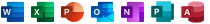 Aplikacje online: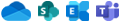 1szt.III Sprzęt multimedialnyUrządzenie wielofunkcyjne / ICTO parametrach nie gorszych niż:Ogólne: Prędkość wydruku ciągłego: 30 str./min.Interfejs: Ethernet 10 base-T/100 base-TX/1000 base-T USB Host I/F Type A USB Device I/F Type B Opcjonalnie Bi-directional IEEE 1284/ECP Wireless LAN (IEEE 802.11a/b/g/n)Predkość wykonania pierwszej kopii w kolorze: 8,6 s.Dysk twardy: 320 GBMaksymalna miesięczna obciążalność urządzenia (str./m.): 7500Obsługiwany papier: A4, A5, A6, B4, B5, B6Drukarka: Rozdzielczość drukowania: 1200 x 1200 dpiInterfejs opcja Bi-directional IEEE 1284/ECP Wireless LAN (IEEE 802.11a/b/g/n)Kopiarka:Rozdzielczość kopiowania: 600x600 dpiKopiowanie wielokrotne: Do 999 kopiiZoom: 25 - 400% (co 1%)Skaner:Prędkość skanowania: (Jednostronnie) 40 str./min / (Dwustronnie) 80 str./min.Rozdzielczość skanowania: 600x600 dpiSkanuj do: E-mail, Folder, USB, Karta SD1szt.III Sprzęt multimedialnyKomplet tonerów do drukarki / ICTZawartość kompletu: 4 szt tonerów laserowych (czarny, żółty, magenta, cyan).1kpl.III Sprzęt multimedialnyRadiomagnetofon / ICTO parametrach nie gorszych niż:Pilot: TakStandardy odtwarzania: CD-R/RW, MP3Wejścia/wyjścia: USB, Wejście liniowe audio AUX, Wyjście słuchawkoweZasilanie: Bateryjne, SiecioweMoc wyjściowa RMS: 12 W3szt.IV MebleKrzesłoObrotowe, z regulacją wysokości, stelaż metalowy malowany proszkowo lub chromowany. Kolor do uzgodnienia.1szt.IV MebleKrzesło obrotowe czarneObrotowe, z regulacją wysokości, stelaż metalowy malowany proszkowo lub chromowany.3szt.IV MebleBiurkoBiurko narożne nie mniejsze niż 137x150x75 cm z wbudowanym kontenerkiem i szufladą. Kolor do uzgodnienia.1szt.IV MebleBiurko małeBiurko wykonane z płyty laminowanej. Drzwiczki zamykane na klucz, wykonane z płyty laminowanej. • wym. nie mniejsze niż110 x 70 x 74 cm2   szt.IV MebleBiurkoBiurko  wykonane z płyty laminowanej z szafką 90 i 1 szufladą o gr. 18 mm, z kolorowymi elementami wykonanymi z płyty o gr. 18 mm pokrytej trwałą okleiną termoplastyczną. Kolor do uzgodnienia.• wym. min. 120 x 60 x 76 cm• wym. frontu szuflady np. 37 x 18,3 cm• wym. wewn. szuflady np.32 x 43 x 9 cm• wym. frontu szafki np. 37 x 37 cm• wym. wewn. szafki np. 37 x 37 x 49 cmSzafka wyposażona w zamek oraz drzwiczki z zawiasem 180 stopni.1szt.IV MebleKrzesło (dla personelu)Stelaż z rury płaskoowalnej, pokryte wytrzymałą tkaniną,  kolor do uzgodnienia.• Wys.min. 47 cm.4szt.IV MebleWieszakMetalowy, malowany proszkowo, przykręcany do ściany, min. 5 haczyków, minimalny rozmiar: szerokość 50 cm, wysokość: 10 cm, głębokość: 3 cm1szt.IV MebleZestaw mebli Pałac - laminowany lub równoważneZawartość zestawu: • Laminowane aplikacje na szafki – Pałac• 3 szafki o wym. 75 x 40 x 87 cm, w tym 2 z drzwiczkami(wys. szafek z aplikacjami: wieża – 185 cm, królowa – 163 cm, król 160 cm)• Szafkę słupek o wym. 45 x 40 x 156 cm (216 cm z aplikacją)• Nadstawkę o wym. 75 x 40 x 42 cm (125 cm z aplikacją), z wysuwanym pojemnikiem.1zestawIV MebleQuadro - zestaw 74, klonowy pojemnik lub równoważneCałkowita powierzchnia: ok. 240 x 240 cm.Zestaw z materacami piankowymi pokrytymi imitacją skóry oraz z pojemnikami z płyty laminowanej oraz płyty MDF.Zawartość zestawu:• Pojemnik mały, 3 szt. Pojemnik z 4 przegródkami. • wym. 60 x 60 x 26 cm• Materac z oparciem, 6 szt. Kwadratowe materace piankowe pokryte imitacją skóry • wym. 60 x 60 x 7 cm • wym. oparcia 60 x 60 x 7 cm •Materac kwadratowy, 7 szt. Kwadratowe materace piankowe pokryte imitacją skóry • wym. 60 x 60 x 7 cm1zestawIV MebleSzafka słonik lub równoważneRegał w kształcie zwierząt, wykonany z płyty wiórowej, z kolorowymi elementami z płyty MDF.1szt.IV MebleStół prostokątnyStół prostokątny przeznaczony dla żłobków, wykonany ze sklejki, z kolorowym laminatem HPL, który cechuje: odporność na zarysowania i uderzenia, wysoka odporność na wilgoć, czynniki chemiczne, wysoką temperaturę, gładka i nieporowata powierzchnia – łatwa do czyszczenia, antystatyczność, odporność na zabrudzenia. Narożniki blatów delikatnie zaokrąglone. Nogi okrągłe z regulacją wysokości wliczone w cenę. Wym. 120 x 80 cm. Zgodny z normą PN-EN 1729-1:2016, PN-EN 1729-2+A1:2016, PN-F-06009:2001.8szt.IV MebleKrzesełko Filipek roz. 1 lub równoważneStelaż wykonany jest z lakierowanego drewna, siedzisko ze sklejki. • wymiar siedziska: 32 x 25,5 cm (rozmiar 1)Zgodne z normą PN-EN 1729-1:2016-02 oraz PN-EN 1729-2+A1:2016-02.47szt.IV MebleSzafa na pościel i łóżeczkaSzafa przeznaczona do przechowywania 10 szt. łóżeczek. Przerwy pomiędzy miejscami na łóżeczka umożliwiają przechowywanie ich wraz z pościelą. Otwory w drzwiach ułatwiają wentylację. Zawiasy umożliwiają otwieranie drzwi szafy pod kątem 180 stopni. Wykonana z płyty laminowanej. Drzwi wykonane z płyty MDF. • Wym. 140,6 x 71 x 233 cm3szt.IV MebleŁóżeczko typ 1Łóżeczko ze stalową konstrukcją i tkaniną przepuszczającą powietrze, wykorzystywane podczas leżakowania dzieci. Zaokrąglone rogi. Kolor do ustalenia. • Wym. 132,5 x 59 x 12 cm21szt.IV MebleŁóżeczkoJw, • wym. 134 x 60 x 15 cm.26szt.IV MebleQuadro - zestaw 157, 90 st., klonowa skrzynia lub równoważneMeble do przechowywania zabawek, książeczek, wyprawki plastycznej, wykonane z płyty laminowanej, fronty pokryte trwałą okleiną termoplastyczną, kolor do uzgodnienia. Zawartość zestawu:Szafka domek z 2 półkami, 1 szt.;Szafka-domek z 3 półkami i na 4 szerokie szuflady, 1 szt.;Szafka-ławeczka 3 - szary materac, 1 szt.;Szuflada szeroka – szara, 2 szt.;Szuflada szeroka – limonkowa, 2 szt.;Drzwiczki małe 90 st. mocowane do korpusu – szare, 3 szt.;Drzwiczki małe 90 st. mocowane do korpusu – limonkowe, 3 szt.1zestawIV MebleSzafaSzafa biurowa z zamkiem (RODO)Materiał płyta laminowana o gr. 18 mm.Szerokość 80 cm, wysokość 176 cm, głębokość 32 cmKolor do ustalenia, drzwi pełne, liczba półek 51szt.IV MebleSzatnia 5-cio osobowaSzatnia dla 5 dzieci, wykonana z płyty wiórowej. Wyposażona w półeczkę, miejsce na naklejenie znaczka oraz przegródki z haczykami na ubrania i worki. Półeczka na buty jest ażurowa, co ułatwia utrzymanie szatni w czystości.13szt.IV MebleSzatnia 3 osobowaJw.1szt.IV MebleDrzwiczki do szatniDrzwiczki dopasowane wymiarem do szatni wykonane z płyty MDF.68szt.IV MebleMeble kuchenneBlat 3 m 2 szt., Blat 1,5 m 1 szt. ( wykonany co najmniej z płyty wiórowej wodoodpornej laminowany bądź lakierowany o grubości minimum 5cm);Szafka zlewozmywakowa 80 cm (z 2 parami drzwi) 1 szt., Szafka zlewozmywakowa 60 cm (z drzwiami) 1 szt.Szafka kuchenna szer. 60 cm 2 szt. z drzwiamiSzuflady 60 cm 1 kpl. (3 szt. obudowane szafką),Szuflady 40 cm 1 kpl.,(3 szt. obudowane szafką) , Nóżki pod szafki 13 kpl. (po 4 szt. każdy kpl.), Zlew dwukomorowy stalowy 80cm x 60cm 1 szt., Zlew  stalowy 40cm x 50cm 1 szt.Kolor mebli do ustalenia.  Front: płyta pilśniowa, farba akrylowa, lakier poliestrowy.Obudowa szafki stojącej-rama płyta wiórowa, folia melaminowa, krawędź z tworzywa;Szuflada/ Tył szuflady/ Prowadnica szuflady: stal, barwiony lakier proszkowy epoksydowo/poliestrowy, prowadnice: stal galwanizowana.1zestawV Wyposażenie pozostałe i elementy dekoracyjne salGruszka małaMiękkie i wygodne gruszki wypełnione granulatem, dopasowujące się kształtem do osoby siedzącej. Pokryte trwałą tkaniną PCV bez ftalanów, którą łatwo utrzymać w czystości.2szt.V Wyposażenie pozostałe i elementy dekoracyjne salFakturowe kwadraty - zestaw podstawowy lub równoważneKwadraty z różnymi wypełnieniami, z pokryciem z tkaniny bawełnianej, podszyte antypoślizgową gumą. • Wym. elem. 40 x 40 cmZawartość zestawu: 6 szt., wypełnienia i pokrycia: miękkie piłeczki, długie futerko, krótkie futerko, groch, folia, chropowata guma.1zestawV Wyposażenie pozostałe i elementy dekoracyjne salFakturowe kwadraty - zestaw uzupełniający lub równoważneJw. Zawartość zestawu:• 3 szt., wypełnienia i pokrycia: piłeczki ping pongowe, skaden, trawa.1zestawV Wyposażenie pozostałe i elementy dekoracyjne salPiankowe auto lub równoważneZawartość zestawu:8-częściowy zestaw pianek (w tym 4 koła i kierownica), tworzący autko, do ćwiczeń i rozwijania swojej koordynacji ruchowej. Elementy mocowane na rzepy. Pianka pokryta trwałą tkaniną PCV, łatwą do utrzymania w czystości. • Wym. po złożeniu 130 x 70 x 60 cm, wym. elem. od 130 x 70 x 30 cm do 25 x 6 cm.1zestawV Wyposażenie pozostałe i elementy dekoracyjne salTabliczka ścienna - krokodyl lub równoważneTabliczka w kształcie krokodyla z aplikacjami sensorycznymi. Wykonana z kolorowej płyty mdf, do przykręcenia do ściany. • Wym. 36 x 55 cm1szt.V Wyposażenie pozostałe i elementy dekoracyjne salTabliczka ścienna - samolot lub równoważneZawartość zestawu:5 przykręcanych do ściany paneli wykonanych z kolorowej płyty MDF o gr. 15 mm. Poszczególne części zawierają szereg interesujących aplikacji sensorycznych:1. PANEL DZIOBOWY (36 x 48 cm) wyposażony w: • przesuwankę z 8 elem. o śr. 2,5 i 3,3 cm na drucie o gr. 0,5 cm • obracane kółko o śr. 12 cm z szybką z pleksi, wewnątrz 16 kolorowych kuleczek. 2. PANEL (36 x 53 cm) zawierający labirynt o wym. 37,5 x 28,5 cm za szybką z pleksi, z obracanym kołem zębatym i 6 ruchomymi kolorowymi kółeczkami, które można przemieszczać po labiryncie za pomocą 2 wskaźników z magnesami na sznurkach o dł. 19 cm. 3. PANEL ŚRODKOWY (36 x 60,5 cm) z przesuwanką z 12 kolorowymi elem. w różnych kształtach, o wym. ok. 3,7 x 3,7 cm. 4. PANEL (36 x 61,5 cm) z tarczą zegara o śr. 26,5 cm. Tarcza posiada liczby arabskie od 1 do 12, a wewnętrzna tarcza o śr. 14,5 cm liczby od 13 do 24. Godzinę na zegarze ustawia się obracając kółkiem o śr. 10,5 cm z wymalowaną wskazówką oraz drugą, ruchomą wskazówką o dł. 6,7 cm. 5. PANEL Z OGONEM (35 x 49,5 cm) posiadający 7 zazębiających się trybów o śr. 10,8 i 6,5 cm. Gdy dziecko kręci trybem z uchwytem, obracają się wszystkie, w tym tryb z zamontowanym śmigłem o śr. 14,5 cm. •  Wym. całkowity 179 x 66 x 5 cm.1zestawV Wyposażenie pozostałe i elementy dekoracyjne salTabliczka ścienna - koń lub równoważneTabliczka w kształcie konia z aplikacjami sensorycznymi. Wykonana z kolorowej płyty mdf, do przykręcenia do ściany. Zawartość zestawu:Koń posiada 2 elementy sensoryczne• przesuwankę z 8 kolorowymi koralikami o śr. 2,4 cm na drucie o śr. 0,5 cm. Dodatkowo, przesuwanka posiada dźwignię umożliwiającą przesunięcie kilku koralików na raz• 4 zazębiające się kolorowe tryby. Kręcącąc największym trybem (śr. 9,8 cm) z uchwytem, dziecko wprawia w ruch także pozostałe tryby o śr. 6,4 cm.1zestawV Wyposażenie pozostałe i elementy dekoracyjne salTabliczka ścienna - hipopotam lub równoważneTabliczka w kształcie hipopotama z aplikacjami sensorycznymi. Wykonana z kolorowej płyty mdf, do przykręcenia do ściany. Zawartość zestawu: Hipopotam z 3 aplikacjami1. Labirynt kuleczkowy z 9 kuleczkami i 9 ponumerowanymi zatoczkami na kuleczki. Kuleczki można przemieszczać po labiryncie za pomocą 2 wskaźników z magnesami, a szybka z pleksi o wym. 27,5 x 23 cm zapobiega wypadaniu kuleczek. 2. Liczydło-przesuwanka z 10 koralikami na 2 metalowych rurkach. 3. Cztery kolorowe klocki na sznurkach. Klocki posiadają magnesy, dzięki czemu po dopasowaniu do odpowiedniego miejsca, trzymają się na ścianie.• Wym. całkowite 91 x 32 x 4 cm.2zestawV Wyposażenie pozostałe i elementy dekoracyjne salTabliczka ścienna - niedźwiedź lub równoważneZawartość zestawu: Niedźwiadek posiada 4 różne aplikacje 1. Pięć zsynchronizowanych trybów - gdy dziecko kręci trybikiem z uchwytem (śr. 9,8 cm), obracają się wszystkie, wydając dźwięki i tworząc ciekawe złudzenia optyczne. 2. Obracane koło-labirynt o śr. 24,5 cm, z kulką za szybką z pleksi. Koło trzeba obracać raz w jedną, raz w drugą stronę, żeby doprowadzić kulkę z początku do końca labiryntu. 3. Kolorowe kółko o śr. 11 cm z lusterkiem z pleksi o śr. 7,6 cm. 4. Gwintowana przesuwanka z dwiema śrubami.• Wym. całkowite 91 x 33 x 6 cm.1zestawV Wyposażenie pozostałe i elementy dekoracyjne salTabliczka ścienna - słoń lub równoważneTabliczka w kształcie słonia z aplikacjami sensorycznymi. Wykonana z kolorowej płyty mdf, do przykręcenia do ściany. Elementy manipulacyjne stymulują zmysł dotyku i rozwijają sprawność motoryczną, kolorystyka przyciąga wzrok.Zawartość zestawu:Słoń wyposażony w 3 aplikacje1. Obracane koło o śr. 22 cm z szeleszczącymi kuleczkami w środku i szybką z pleksi; 2. Ksylofon z 8 metalowymi płytkami i drewnianą pałeczką na sznurku o dł. 18 cm; 3. Tarka z kostką na sznurku o dł. 18 cm.• Wym. całkowite 91 x 31,5 x 4,5 cm.2zestawV Wyposażenie pozostałe i elementy dekoracyjne salKącik manipulacyjno-sensoryczny staw lub równoważneKącik rozwijający motorykę małą, koordynację wzrokowo-ruchową oraz zapewniający stymulację polisensoryczną dzieciom.Zawartość zestawu:Dwuczęściowe kąciki manipulacyjny wykonane z lakierowanej sklejki o gr. 18 mm, zawiera przesuwanki, elementy z różnego rodzaju tkanin (mocowane na napy), lusterko, piszczałkę3zestawV Wyposażenie pozostałe i elementy dekoracyjne salMata żółw lub równoważneMiejsce wypoczynku i zabawy dla dzieci. Mata wypełnione gąbką, obszyta tkaniną bawełnianą.• Śr. 140 cm (+ aplikacja 40 cm)1szt.V Wyposażenie pozostałe i elementy dekoracyjne salPoducha kwiatek kontrastowa lub równoważneMiękka poducha z pokrowcem z tkaniny. • Śr. całkowita 150 cm.1szt.V Wyposażenie pozostałe i elementy dekoracyjne salPoduszki kwadratowe motyw rombówZawartość zestawu:2 poduszki ze zdejmowanym materiałowym pokrowcem zapinanym na suwak.1zestawV Wyposażenie pozostałe i elementy dekoracyjne salKojec modułowyZawartość zestawu:12 plastikowych modułów. Lekkie moduły, które można złożyć, a potem rozłożyć i złożyć ponownie w innym miejscu. Posiadający moduł z zamykanymi drzwiczkami oraz 8 łączników stabilizujących połączenia pomiędzy modułami. Każda część wyposażona jest w 2 gumowe stopki zapobiegające zarysowaniom podłogi.1zestawV Wyposażenie pozostałe i elementy dekoracyjne salPiankowy kojec lub równoważneZawartość zestawu: 6 szt. materacy wykonanych z pianki pokryte łatwą do utrzymania w czystości tkaniną PCV, wolną od ftalanów. Poszczególne elementy mogą być łączone za pomocą rzepów.1zestawV Wyposażenie pozostałe i elementy dekoracyjne salTęczowa kryjówka sensoryczna prawa lub równoważneKryjówka wyposażona w wiele atrakcji i sensorycznych elementów. Kącik wyposażony w miękkie materace z sensorycznymi naszyciami, obszyte dookoła trawką, które zapewnią dziecku bezpieczeństwo. W paskach tkaniny nad wejściem bocznym ukryte dzwoneczki, piszczałki i szeleszcząca folia, natomiast frontowe wejście zostało obszyte tkaniną o różnych fakturach. Na dachu kryjówki bulaje oraz aplikacja w kształcie tęczy, wykonana z kolorowej płyty MDF. W dachu otwory. Elementy kryjówki lakierowane.• Wym. 136 (190 z materacem) x 79 x 74,5 (+40 aplikacja) cm.1szt.V Wyposażenie pozostałe i elementy dekoracyjne salPiankowa ciuchcia lub równoważneZawartość zestawu:3 pufy wklęsłe o wym. 40 x 40 x 28 cm i 2 pufy wypukłe o wym. 40 x 40 x 42 cm oraz lokomotywa o wym. 40 x 50 x 58 cm. Elementy obszyte trwałą tkaniną PCV, niezawierającą ftalanów, łatwą do utrzymania w czystości. • Dł. po złożeniu 250 cm1szt.V Wyposażenie pozostałe i elementy dekoracyjne salPoduszki okrągłe 20 szt.Poduszki do siedzenia na podłodze podczas zabaw dla dzieci. Zawartość zestawu:20 szt. poduszek. Poduszki wykonane z trwałej tkaniny PCV, łatwej do utrzymania w czystości, wypełnione gąbką.1zestawV Wyposażenie pozostałe i elementy dekoracyjne salPoduszki okrągłe 10 szt.Poduszki do siedzenia na podłodze podczas zabaw dla dzieci. Zawartość zestawu:10 szt. poduszek. Poduszki wykonane z trwałej tkaniny PCV, łatwej do utrzymania w czystości, wypełnione gąbką.1zestawV Wyposażenie pozostałe i elementy dekoracyjne salStojak mobilny na poduszki podwójnyStojak wykonany z lakierowanej sklejki o grubości 18 mm, mobilny, na 20 szt. poduszek do siedzenia.• Wym. 84 x 46 x 42,5 cm1szt.V Wyposażenie pozostałe i elementy dekoracyjne salMaterac 3-częściowy Jeżyk lub równoważneMaterac 3-częściowy z ruchomymi uszami (różkami), obszyty trwałą tkaniną PCV, niezawierającą ftalanów, łatwą do utrzymania w czystości.• Wym. 180 x 80 x 5 cm.1szt.V Wyposażenie pozostałe i elementy dekoracyjne salMaterac 3-częściowy Krówka lub równoważneJw.1szt.V Wyposażenie pozostałe i elementy dekoracyjne salMaterac-3-czesciowy Kotek lub równoważneJw.1szt.V Wyposażenie pozostałe i elementy dekoracyjne salMaterac 3-cześciowy KurkaJw.1szt.V Wyposażenie pozostałe i elementy dekoracyjne salPrzewijakMateriał: metalowa rura ze wzmocnionymi nogami, żelazna rama do umieszczenia kosza, polipropylen, wyposażenie z włókien poliestrowych, górna warstwa toaletki wykonana jest z tkaniny łatwo zmywalnej.Funkcja: składany, przenośny, z pasem bezpieczeństwa2szt.V Wyposażenie pozostałe i elementy dekoracyjne salOdkurzaczO parametrach nie gorszych niż:Moc (w W): 1000Pojemność zbiornika (w l): Poniżej 20Pojemność zbiornika (w l): 17Długość węża (w m): 21szt.V Wyposażenie pozostałe i elementy dekoracyjne salPojemnik na zużyte pampersyMateriał: tworzywo, wkłady do 150 pieluch Liczba wkładów w zestawie: 5Wymiary: około 25 x 28 x 56 (szerokość x głębokość x wysokość)Podwójne, szczelne zamknięcieŁatwe i higieniczne opróżnianieWbudowany nożyk do obcinania workaWymienne wkłady foliowe nieprzepuszczające zapachówW komplecie z wkładem foliowym3kpl.V Wyposażenie pozostałe i elementy dekoracyjne salOczyszczacz powietrzaO parametrach nie gorszych niż:Oczyszczanie+nawilżanie powietrza min. 41 m2Filtr zatrzymujący kurz: elektrostatyczny filtr HEPATryb: cicha praca (min.1,1 m3/min), niski (min. 2,0 m3/min), standard (3,2 m3/min), turbo (5,5 m3/min)Musi posiadać: Atest higieniczny PZH, Certyfikat ECARF - Fundacja Europejskiego Centrum Badania Alergii lub równoważny2szt.V Wyposażenie pozostałe i elementy dekoracyjne salWózek 4-osobowyWózek dla 4 dzieci, w kolorze do uzgodnieniaNajważniejsze cechy:• Ergonomiczny uchwyt ułatwiający manewrowanie wózkiem• Baldachim gwarantujący ochronę przed warunkami atmosferycznymi i promieniami UV• Siatkowe okno w baldachimie • Gumowane koła z pianki • Pięciopunktowe, elastyczne pasy dla dzieci o wadze do 18 kg• Kosz pod siedzeniami • Szybkie i łatwe składanie wózka do przechowywania• Blokowany stopą hamulec zabezpieczający wózek po zaparkowaniu• wym. około 128 x 84 x 104 cm• szer. siedziska min. 28 cm1szt.V Wyposażenie pozostałe i elementy dekoracyjne salWózek 6-osobowyWózek dla 6 dzieci, w kolorze do uzgodnienia.2 schowki na jedzenie, picie. Każde siedzisko wyposażone w pas bezpieczeństwa. Dwa rozsuwane daszki. Rekomendowany dla dzieci o wzroście do 80 cm i wadze do 15 kg. Wyposażony w blokadę kół uruchamianą automatycznie, dodatkową blokadę kół włączaną nogą.• wym. ok. 147 x 84 x 112 cm1szt.V Wyposażenie pozostałe i elementy dekoracyjne salWąż spacerowy20 uchwytów, 5 m1szt.V Wyposażenie pozostałe i elementy dekoracyjne salKamizelki odblaskowe 25 szt.Zawartość kompletu:25 szt. kamizelek odblaskowych dziecięcych1kpl.V Wyposażenie pozostałe i elementy dekoracyjne salTablica korkowaTablica o wymiarze 60cmx90cm6szt.VI Wyposażenie kuchniLodówkaO parametrach nie gorszych niż:Wymiary (WxSxG) [cm]:  189 x 60 x 66Pojemność [l]: 228 chłodziarka + 111 zamrażarkaPoziom hałasu [dB]: 39Funkcje: szybkie chłodzenie, szybkie zamrażanie, zmiana kierunku otwierania drzwi1szt.VI Wyposażenie kuchniKuchenka mikrofalowaO parametrach nie gorszych niż:Pojemność [l]: 20Szerokość [cm]:  min. 45.2Sterowanie: elektroniczneFunkcje podstawowe: podgrzewanieMoc mikrofal: 700 W1szt.VI Wyposażenie kuchniCzajnik elektrycznyKolor do uzgodnienia. O parametrach nie gorszych niż:Pojemność [l]: 1.7Moc grzałki [W]: 	2200Element grzejny: 	Ukryta grzałkaWykonanie: Tworzywo sztuczneFunkcje: Obrotowa podstawa1 szt.VI Wyposażenie kuchniOkap kuchennyPraca w trybie pochłaniacza i wyciągu. Okap wyposażony w filtr aluminiowy, który pochłania tłuszcz, sterowanie przyciski, kolor do ustalenia.Szerokość [cm]: min. 59.8Wysokość [cm]: 69 - 102Głębokość [cm]: 45Rodzaj okapu: KominowyWydajność maksymalna [m3/h]: ok. 420Poziom hałasu [dB]: ok. 661szt.VI Wyposażenie kuchniPodajnik ręczników papierowychEkonomiczny plastikowy dozownik na jednorazowe ręczniki papierowe wykonany z tworzywa ABS, otwierany z boku.1szt.VI Wyposażenie kuchniWózek 3-półkowyWózek trzypółkowy wykonany ze stali nierdzewnej, z półkami ze stali chromowanej, wyposażony w 4 skrętne, gumowe koła i 2 hamulce.• wym. półek min. 83 x 51 cm• wym. wózka min. 86 x 54 x 92 cm• maksymalne obciążenie ok. 145 kg1szt.VI Wyposażenie kuchniZmywarkaO parametrach nie gorszych niż:Wymiary (SxWxG) [cm]: 60 x 85 x 59  Pojemność [kpl.]: 14Poziom emisji hałasu [dB]: 46Zużycie wody na cykl w programie EKO [l]: 9.5Funkcje: połowa załadunku1szt.VI Wyposażenie kuchniZmywarko-wyparzarka gastronomiczna do szkła i naczyńZawartość zestawu: zmywarko wyparzarka gastronomiczna do szkła i naczyń ze stali nierdzewnej z panelem sterowania iwbudowanymi dozownikami płynu nabłyszczającego i myjącego, 1x kosz na szkło,1x kosz na min. 18 talerzy,2x koszyk na sztućce.Parametry: 1 cykl mycia 120s, pompa myjąca, odpływ grawitacyjny, temperatura mycia: 50-60°C, temperatura wyparzania: 85-90°C.1zestaw